О маркировке молочной продукцииАппарат комиссии по противодействию незаконному обороту промышленной продукции в Краснодарском крае (далее - аппарат комиссии) в целях повышения уровня информированности участников оборота молочной продукции, подлежащей обязательной маркировке средствами идентификации, а также в целях своевременной готовности участников оборота к соблюдению требований об обязательной маркировке молочной продукции, напоминает.С 1 сентября 2022 г. вступают в силу требования о передаче в информационную систему маркировки сведений о выводе из оборота молочной продукции, подлежащей обязательной маркировке средствами идентификации, путем продажи в розницу, а также сведений об обороте маркированной молочной продукции в разрезе количества и кода товара, передаваемых в составе универсального передаточного документа посредством электронного документооборота ЭДО.В целях оказания информационной поддержки участников оборота маркируемых товаров аппарат комиссии направляет справочный материал по вопросу маркировки молочной продукции (прилагается).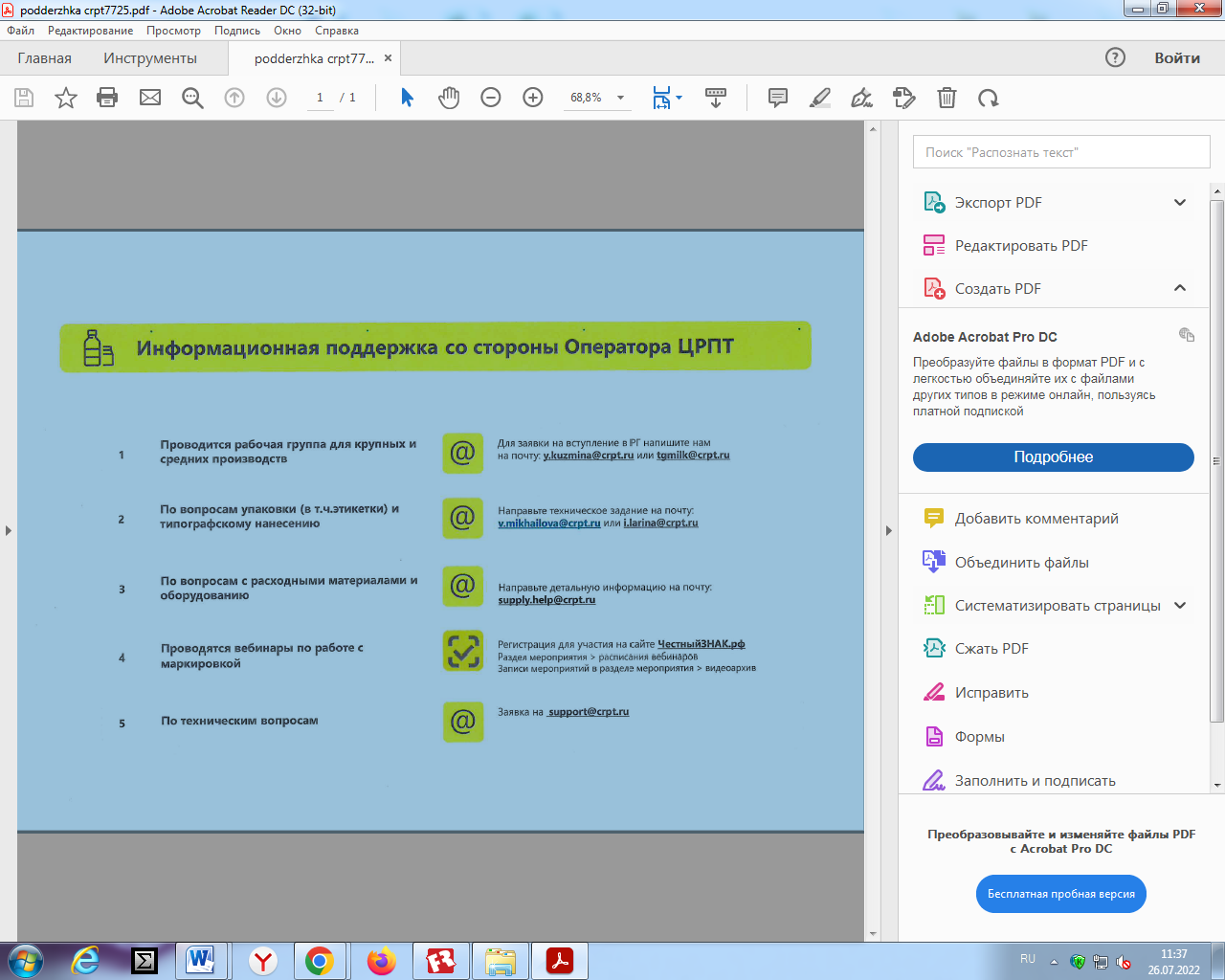 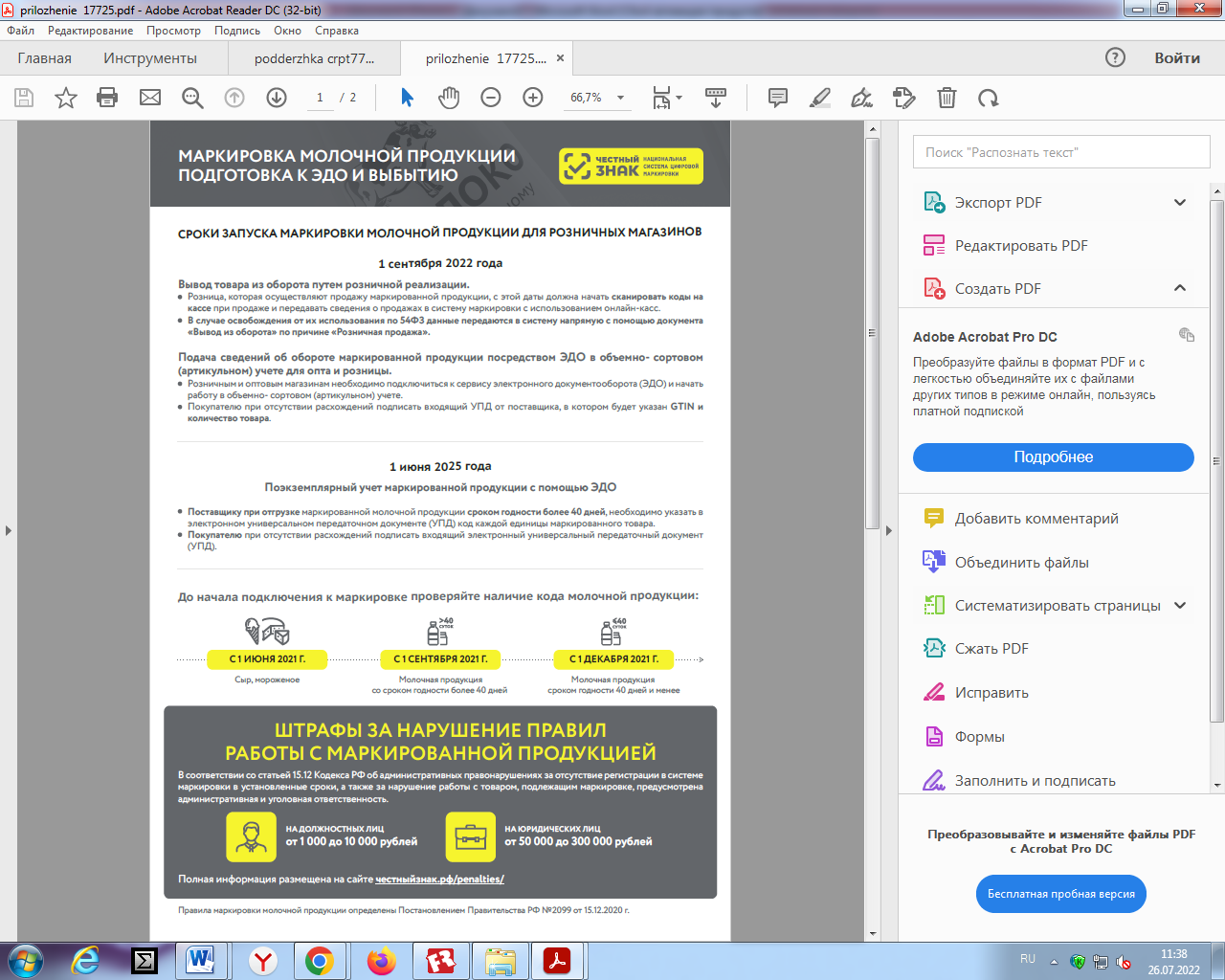 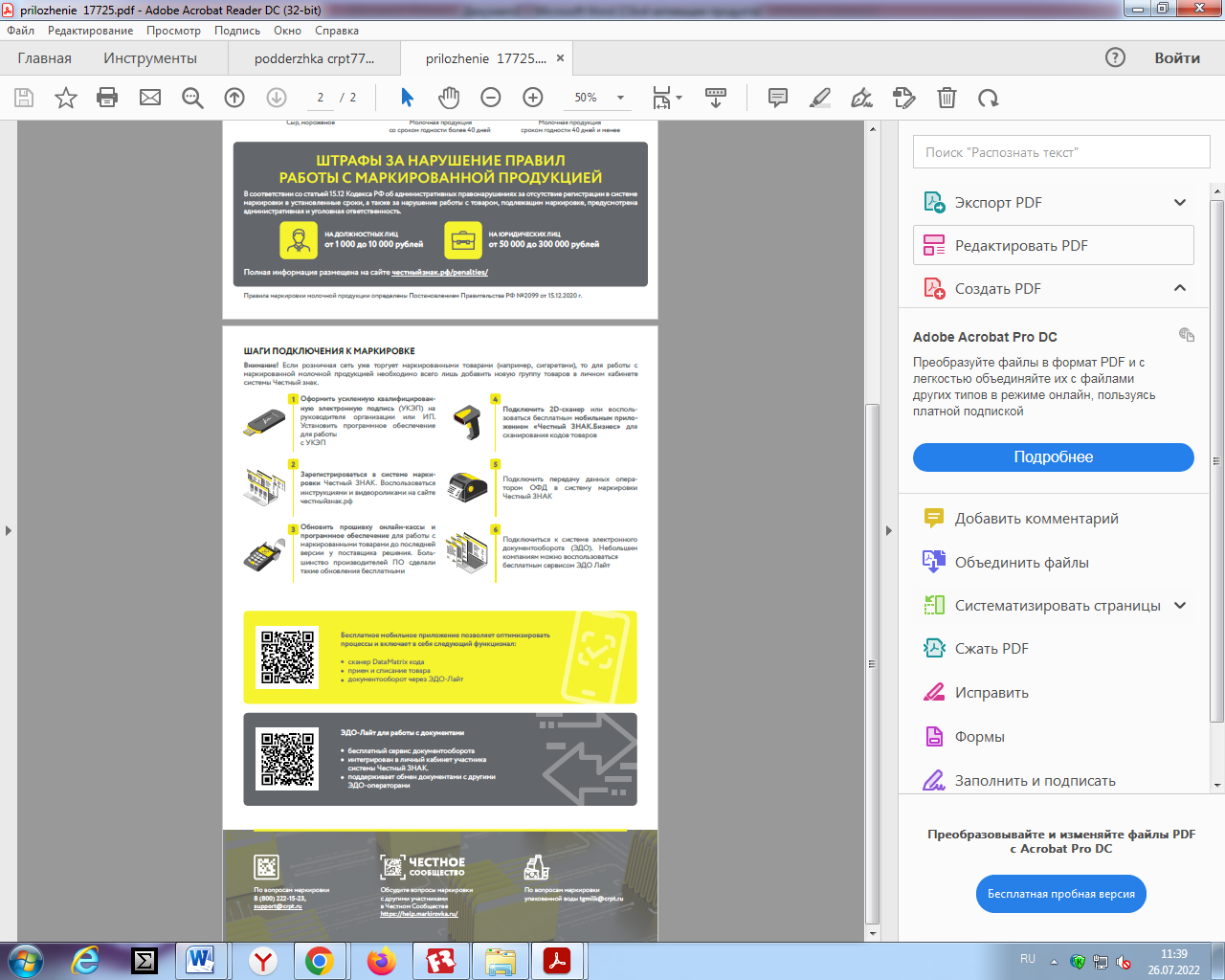 